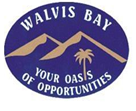 MUNICIPALITY OF WALVIS BAYOPEN NATIONAL BID INVITATIONProcurement No	:	NCS/ONB/MWB-1/2021Desciption	:	Valuation services as municipal valuer for the period 2021 – 2026 Scope	:	To prepare the general valuation roll and all subsequent interim valuation rolls for the period 2021 - 2026Prerequisites	:	The consultant must have an appointment as an Appraiser by the Master of the High Court and at least 10 years experience of property valuations of a town in Namibia with approximately 6,000 properties Closing date	:	Friday 23 April 2021 at 11:00Documents	:	Available from Ms. Felicia Pritzlaff, Room 201, Civic Centre, Nangolo Mbumba Drive, Walvis Bay (Tel 064 2013206; e-mail: fpritzlaff@walvisbaycc.org.na)Document cost	:	N$ 300.00 (non-refundable) per bid document  Submission	:	Bid Box 3 (Red Bid Box) Foyer of Civic Centre, address 		Nangolo Mbumba Drive, Walvis Bay